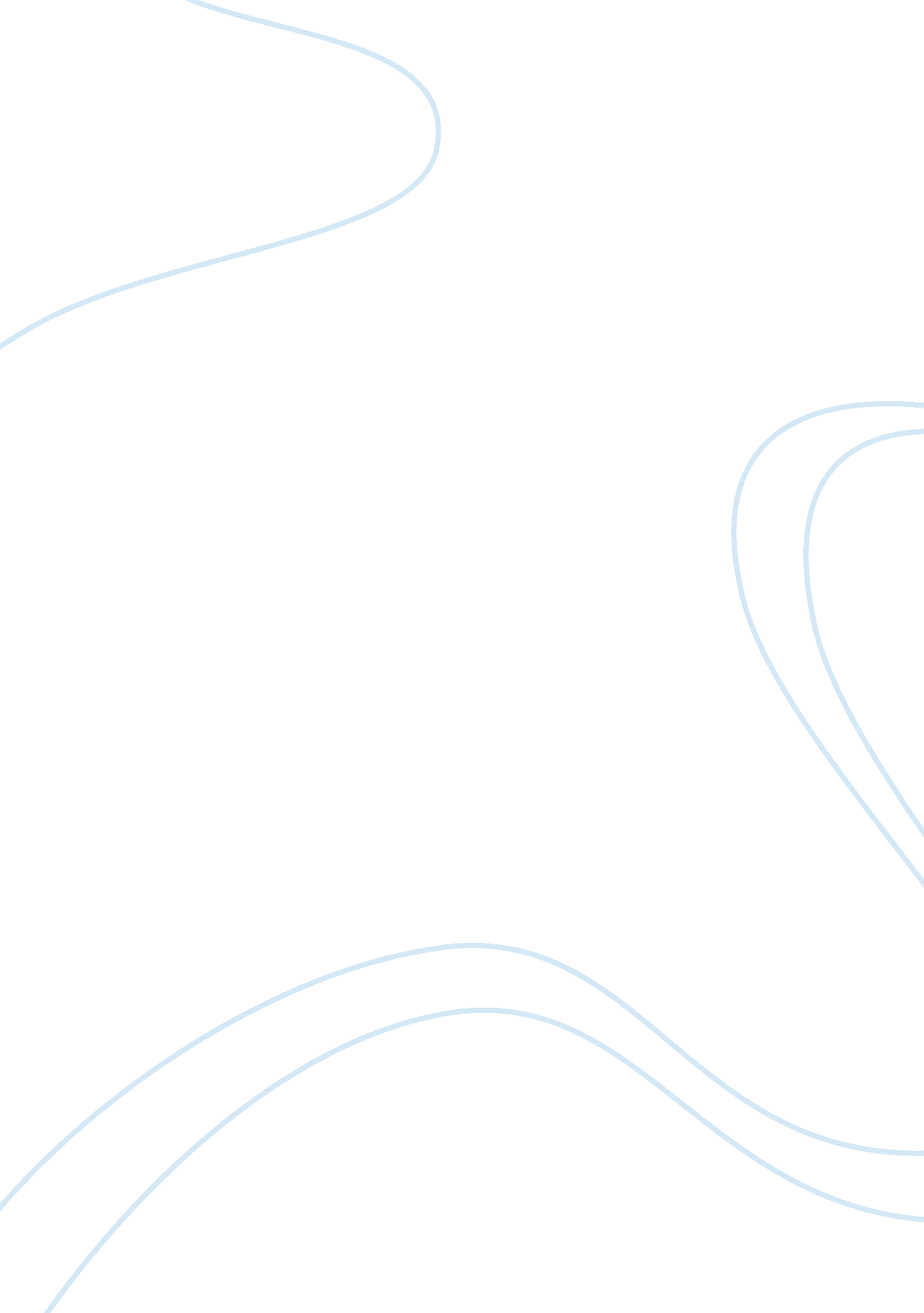 The modern era essay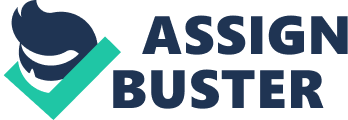 Early on Modern World Historians sometimes refer to the epoch between the premodern ( or medieval ) and late modern epochs as the “ early modern universe. ” The universe during this epoch was progressively united by the projection of European power abroad. particularly in the Americas. Although early modern Europeans still had small cognition of. allow alone hegemony ( influence ) over. the inland parts of Africa and Asia. the links created and dominated by Europeans made the full universe a phase for cardinal historical procedures. Historians argument. or base on balls over in silence. the job of finding the precise starting and stoping day of the months of the early modern universe and have produced merely the vaguest consensus. Roughly. the epoch of the early modern universe began during the 15th century with the Timurid ( associating to the Turkic vanquisher Timur ) and Italian cultural Renaissances. The twelvemonth 1405 serves as a convenient get downing day of the month because it marks non merely the decease of Timur. the last great cardinal Asiatic vanquisher to fall in husbandmans and nomads into a individual imperium. but besides the first of the Chinese admiral Zheng He’s ( c. 1371–1435 ) naval expeditions to the “ Western Oceans. ” The epoch might be taken to stop in the late 18th century with the Gallic and Industrial revolutions. both European events of planetary effect in the late modern universe. The uncertainness of this periodization derives in portion from the construct of an early modern Europe. with its ain unsure chronological boundaries. and in portion from the inconsiderate manner in which both phrases entered historical scholarship. Beginnings of the Concept Although conceptually the phrase early modern universe is an extension of the phrase early modern Europe. the initial histories of both phrases have some surprises. The earliest known visual aspect of the phrase early modern universe occurs in Willard Fisher’s “ Money and Credit Paper in the Modern Market” from The Journal of Political Economy ( 1895 ) . Although Fisher writes. “ We all know that the system of bank credits and bank money. which was introduced into the great commercial centres of the early modern universe. has now attained a rather fantastic development” ( 1895. 391 ) . the geographical sense of his statement is purely. if implicitly. European. On the other manus. the phrase early modern Europe foremost shows up twenty old ages subsequently. in Dixon Ryan Fox’s “ Foundations of West India Policy” in Political Science Quarterly ( 1915 ) . Fox comments. “ It was now realized by pupils of colonial history that in the Caribbean [ the “ West India” of the article’s rubric ] might best be traced the application of those rules which formed the on the job footing for the old imperiums of early modern Europe” ( 1915. 663 ) . Ironically. the phrase early modern Europe foremost appeared in the Caribbean. in the planetary context of colonialism. in an article recommending trans-Atlantic history. In their introductions each phrase bore something of the other’s sense. Fox’s use was an anomalousness. and when the phrase early modern Europe arrived in Europe. it had come to remain. The phrase early modern universe. nevertheless. for decennaries would connote universe to intend. in an indefinite manner. immediate instead than planetary milieus ; because this historical scholarship dealt with European topics. the “ early modern world” was in fact “ early modern Europe. ” The early modern universe became planetary merely with C. F. Strong’s grammar school textbook The Early Modern World ( 1955 ) and S. Harrison Thomson’s 1964 reappraisal of J. H. Parry’s The Age of Reconnaissance. in which Thomson uses the phrase to depict the “ story of the consecutive enlargement of European venture. from Africa to the ranges of the Indian Ocean by Arabs and Portuguese by sea. the motion due west to the Americas and the early passage from find to fishing. trading. and exploitation” ( 1964. 188 ) . The first considered analysis of the early modern universe came after the posthumous publication of Joseph Fletcher’s article “ Integrative History” in 1985. Such analysis has tended to follow either a deductive or an inductive attack. Deductive Approach A deductive attack to the early modern universe compares premodernity and late modernness. devises the features necessary to bridge the two phases. and merely so seeks verification in the historical record. This attack assumes the being of a modernizing flight. which the early modern universe shared with ( and possibly inherited from ) early modern Europe. Informed by a Marxist position. the necessities of the early modern universe would foreground passages from feudal to bourgeois. from serfhood to working-class labor. and from local subsistence to regional market economic systems. A functionalist apprehension of modernness. of the kind theorized by the German sociologist Max Weber. the U. S. sociologist Talcott Parsons. or the Gallic sociologist Emile Durkheim. explains societal phenomena in footings of their ability to carry through societal demands and broadens this base beyond the manner of production. Here the critical displacements would be from belief in miracles to belief in scientific discipline. from household-based trade production powered by musculus. droppings. H2O. and wood to factory-based mass production powered by electricity and fossil fuels. and from authorities justified by tradition to authorities consciously invented. Even in the context of early modern Europe critics challenge the effectivity of a deductive attack by reprobating its deduction of an inevitable advancement from premodernity to modernness. A deductive attack takes small awareness of the possibilities of assorted get downing points. different finishs. and peculiar waies. In some twentieth-century instances the passage to modernness was less a patterned advance than a violently dramatic alteration. When expanded to a planetary context this attack becomes non merely teleological ( presuming a design or intent in history ) . but besides unnaturally Eurocentric. Inductive Approach Rather than stipulate theoretical factors to be sought in the clip period. an inductive attack examines what happened in different topographic points and infusions from what happened a set of common characteristics. Although such an attack removes the theoretical obstruction of a modernizing flight. the historiographer is left with the Herculean undertaking of stipulating procedures that united all. most. or many of the world’s peoples. Such an attack need non concentrate on Europe. nor need it mensurate the success of assorted parts in footings of their advancement along Europe’s way. How closely do the unsmooth chronological parametric quantities suggested here fit the conventional historiographies ( the Hagiographas of history ) of the assorted parts outside Europe? Traditional periodizations in African and American history are straight linked to European enlargement. Marked by a European presence that could non yet rule the continent. an early modern Africa might last from the Lusitanian gaining control of Ceuta. a port on the Moroccan side of the Strait of Gibraltar ( 1415 ) . until the development of quinine and steamers in the 19th century. The first Niger steamer expedition returned without casualties in 1854. An early modern America might stretch from the brushs of 1492 until the period of independency motions. from 1776 to the independency of Brazil in 1822. An early modern India might get down with the 5th coevals descendent of Timur. Zahir-ud-Din Muhammad Babur. whose lineage inspired him to suppress northern India. The Mughal dynasty he founded ( 1526 ) would govern efficaciously for two centuries ; the British would take charge of its Delhi karyon in 1803. An early modern Japan stretches from the fusion attempts of Oda Nobunaga ( 1534–1582 ) to the terminal of the Tokugawa dictatorship ( the absolutism of a Nipponese military governor ) in 1867. Other regional historiographies fit less of course. Although the Ottomans’ 1453 conquering of Constantinople ( modern Istanbul. Turkey ) was seasonably. the Chinese Ming dynasty began excessively early ( 1368 ) and ended inconveniently in the center of our early modern period ( 1644 ) . Worse. cardinal overhauling revolutions came tardily comparative to the western European timetable – the Chinese Revolution in 1911. the Russian Bolshevik revolution in 1917. and the Kemalist ( associating to the Turkish soldier and solon Kemal Ataturk ) revolution in Turkey in 1923. The existent usage of the phrase early modern in the periodization of regional histories varies. Outside of Europe. it is most normally used in Asia. particularly in plants on China. Japan. and. to a lesser extent. India. Historians of China sometimes extend the period into the 20th century. Far fewer historiographers write of an “ early modern Africa” or an “ early modern Brazil. ” This fact is due in portion to the power of the word colonial to place these clip periods. Latin American periodization is so systematically divided into pre-Columbian. colonial. and national periods that there is no demand for the phrase early modern. which should match to the center. colonial period. In fact. the phrase early modern Mexico sometimes refers to the period instantly after independency. The divergency of these traditional periodizations of regional histories. so frequently linked to high-ranking political history. should non surprise. The planetary historiographer in hunt of an early modern universe can look beyond these periodizations to seek procedures that enveloped broad swaths of the planet. Development of Global Sea Passages Nothing is more characteristic of the early modern universe than the creative activity of truly planetary sea transitions. Before 1492 the Americas remained basically isolated from Eurasia. In 1788 the last cardinal sea transition was completed by the first lasting colony of Europeans in Australia. This transition besides concluded the integrating of the Pacific Ocean as a geographical construct. a procedure that began when the Spanish adventurer Vasco Nunez de Balboa became the first European to see the Pacific from America in 1513. During the early 15th century the Europeans were improbable campaigners to make full the cardinal function in this procedure of geographic expedition. Lusitanian geographic expedition of the African seashore was worsening. and seamans were loath to sail out of sight of land. Even the overland jaunts undertaken by Europeans had become more modest. Moslems still controlled southern Iberia. and in 1453 the Ottomans conquered Constantinople. Smart money would hold looked instead at the Chinese admiral Zheng He. whose seven expeditions between 1405 and 1433 reached even the shores of eastern Africa. A alteration in Chinese imperial policy halted these expeditions. and the ocean trips that eventually connected the universe were directed by Europeans. In 1522 the subsisters of the expedition of the Portuguese sailing master Ferdinand Magellan completed the first circumnavigation of the Earth. During the undermentioned centuries a skilled captain and crew could voyage a ship from any port to any port and moderately anticipate to get. In 1570 the Flemish map maker Ortelius published what has been described as the first modern Atlas. the Theatrum orbis terrarum ( Theater of the World ) ; this comprehensive yet ready to hand and cheap work enjoyed immediate success. By the terminal of the period the best mapped part of the universe would be China. Global Demographic Interconnections The world’s population doubled during the early modern period. from about 374 million ( 1400 ) to 968 million people ( 1800 ) . Although demographic informations are limited. some forms emerge. Rapid growing was punctuated by a seventeenthcentury diminution in Europe. Russia. Iran. Central Asia. China. and Korea – and recovery from this diminution occurred globally. even in the Americas. The more thickly settled parts tended to turn more quickly. The new planetary sea transitions set the phase for a transatlantic “ Columbian exchange” ( the biological and cultural exchange between the New World and the Old World that began with the 1492 ocean trip of Christopher Columbus ) and for a transpacific “ Magellan exchange” of harvests and disease pathogens that put the peoples of the universe in a more direct demographic relationship than of all time before. The reaching of American corn and murphies in Eurasia. and later in Africa. facilitated an intensive agricultural. and therefore demographic. growing. and the visual aspect of tomatoes in Italy and chili Piper nigrums in India had of import dietetic and culinary effects. Disease besides became a planetary phenomenon. First looking in Europe in 1494. venereal poxs reached India four old ages subsequently. and by 1505 it had outraced the Portuguese to China. The New World’s isolation and limited biodiversity ( biological diverseness as indicated by Numberss of species of workss and animate beings ) did non afford its autochthonal peoples the same unsusceptibilities enjoyed by Europeans. who as kids were exposed to a multiplicity of infections. Measles. variola. and other diseases brought by Europeans triggered a long-run demographic calamity. The autochthonal population of cardinal Mexico declined from 30 million in 1518 to 1. 6 million in 1620 – a race murder unintended. misunderstood. and unsought by the Spanish who sought psyches for redemption and labourers for their mines. Contact with the wider universe wrought similar demographic catastrophes on other stray peoples. including Pacific Islanders. Siberian folk. and the Khoikhoi of southern Africa. Increased contacts distributed pathogens more equally throughout the universe and by and large reduced susceptibleness to epidemic disease. Development of a Global Economy The development of planetary sea transitions integrated America into a genuinely planetary economic system. Quickly turning long distance commercialism linked spread outing economic systems on every continent. Dutch merchandisers in Amsterdam could buy trade goods anyplace in the universe. convey them to Amsterdam. hive away them safely. add value through processing and packaging. and sell them for net income. Intensive production fueled by the commerce of an progressively planetary market gave new importance to hard currency harvests and sparked an unprecedented enlargement in the slave trade. The motion of manufactured goods from eastern Asia toward Europe and America created a concatenation of balance-of-trade shortages. which funneled Ag from American mines to China. Regular transpacific trade developed during the decennaries after the initiation of Manila in the Philippines in 1571 and followed the same form: Exports of porcelain and silks from China created a trade instability that sucked Ag from the Americas and from Japan. Through military-commercial giants such as the Dutch East India Company ( founded in 1602 ) . European merchandisers disrupted traditional trading conditions in Africa and Asia to muscle into regional “ country trade. ” The enlargement of settled populations. every bit good as the new ocean trade path options to the Silk Road that linked China to the West. contributed to the diminution of nomadism. The agribusiness of settled peoples supported big populations and revenue enhancement bases that an efficient province could interpret into lasting military strength. Development of Large and Efficient States The planetary trade in pieces and similar arms contributed to the growing of big and efficient provinces. known as “ gunpowder imperiums. ” Expensive and complex. the most advanced arms became a monopoly of centralised provinces. which employed them to weaken local resistance. During the mid-fifteenth century the male monarch of France used heavy weapon to cut down some 60 palaces yearly. Administrative processs besides became progressively routinized and efficient. Ever more abstract impressions of province authorization accompanied the development of new beginnings of legitimacy. From the Irrawaddy River in Asia to the Seine River in Europe. spiritual uniformity served to reenforce and corroborate centralized regulation. The ideal of cosmopolitan imperium was native to America. Africa. and Eurasia. The early modern fusion of England with Scotland and Ireland was paralleled throughout Europe. If in 1450 Europe contained six 100 independent political units ( or more. depending on the standards ) . in the 19th century it contained around twentyfive. About 30 independent city states. khanates ( province governed by a swayer with the Mongol rubric “ khan” ) . and princedoms were absorbed into the Russian imperium. By 1600 the Tokugawa dictatorship had unified Japan. Fourteenth century southeasterly Asia had two twelve independent provinces that evolved into Vietnam. Siam ( Thailand ) . and Burma ( Myanmar ) by 1825. The Mughals unified India North of the Deccan Plateau for the first clip since the Mauryan imperium ( c. 321–185 BCE ) . Fusion was besides an overture to enlargement. In add-on to an increasing European presence worldwide. Qing China ( 1644–1912 ) invaded Xinjiang. Mongolia. Nepal. Burma. and Formosa. and during the 17th century Romanov Russia stretched out to the Pacific. The new integrities led unrelentingly to new atomizations and hierarchies. and opposition to such centralising political forces was every bit cosmopolitan. During the century between 1575 and 1675. for illustration. rebellions occurred in China. Japan. India. Armenia. Georgia. Kurdistan. Ukraine. the Balkans. the German lands. Switzerland. France. Catalonia. Portugal. England. Ireland. and Mexico. At the terminal of the period. the Gallic Revolution ( 1789 ) would bask planetary influence as the first revolution modern in its imperfect. absolute. and sudden nature. Intensification of Land Use The concurrency of population growing. planetary markets. and aggressive provinces led to wider and more intensive usage of land. Displacing or subordinating autochthonal peoples. innovators backed by aggressive provinces drained wetlands and cleared woods to make new lands for intensive commercial. agricultural. and pastoral governments. ( Similarly. commercial huntsmans pursued assorted species of vegetations and zoologies to extinction for sale on a planetary market. ) Oblivious to any land claims held by autochthonal peoples. provinces would offer innovators low revenue enhancements in exchange for colony and land rights. For illustration. the Mughal Empire provided land grants. Hindu merchandisers provided capital. and Sufi ( Muslim mystic ) brotherhoods provided leading for the communities of Muslim innovators who transformed the Bengal wetlands into a cardinal rice-producing part. These attempts compensated for the drawn-out disobliging conditions patterns that plagued temperate zones throughout the Northern Hemisphere – a “ little ice age” impacting clime throughout the early modern universe. Religious Revival The most typical spiritual feature of this epoch was the planetary enlargement of Christianity. Indeed. the drift driving the creative activity of planetary sea transitions was spiritual every bit good as commercial. The attempts of Catholic spiritual orders predominated the great Protestant missional societies would be founded merely in the 1790s. Sufi brotherhoods such as the Naqshibandiyah expanded Islam in Africa. India. China. and southeasterly Asia. Tibetan Buddhism pushed into northwesterly China. Manchuria. Mongolia. Buryatia. and to Kalmikya. on the shore of the Caspian Sea. which remains today the lone Buddhist democracy in Europe. The increased accent on orthodox and textual conventions of Latin Christendom’s Reformation had a analogue in the Raskol split of the Russian Orthodox Church during the 1650s. Elsewhere. Muhammad ibn Abd Al Wahhab ( 1703–1792 ) founded the Wahabbi motion to reform Sunni Islam under rigorous Quranic reading. Many people believed that the epoch that historians call “ early modern” would be the last. Franciscan revelatory idea inspired Columbus. and the belief that the God Quetzalcoatl would return from the East in a One Reed twelvemonth led the Aztec crowned head Montezuma II to see the Spanish vanquisher Hernan Cortes and his companions as Godhead minister plenipotentiary. A Jesuit at the tribunal of Akbar in 1581 found the Mughal swayer unfastened to the thought of the at hand terminal because that twelvemonth was 11 old ages from the 1000th day of remembrance of the Hijra. which was the journey the Prophet Muhammad took from Mecca to Medina in 622 CE. The Judaic Sabbatian motion expected the terminal of the universe in 1666. In late eighteenth-century cardinal China the White Lotus Society awaited the return of the Buddha to set an terminal to enduring. All these developments might best be understood in the context of impressions of history in which important alteration was either absent – or sudden and amazing. Mentality Neither a deductive nor an inductive attack to the early modern universe is wholly satisfactory. A deductive attack expects to see the full universe following a Europocentric roadmap to modernisation ( one that Europe itself might non hold followed ) . An inductive attack respects the diverseness of historical experience. but this diverseness itself can thwart efforts to define a distinct list of consolidative characteristics. If historiographers can digest the incommodiousnesss of regional exclusions to every “ global” procedure. the thought of an early modern universe has its attractive forces. Although a position that twists the universe around a European centre is unproductive. the parts of the early modern universe were progressively named ( in America ) and mapped ( as in China ) by Europeans. However. in its application beyond Europe the thought of an early modern universe redresses the deformations of the Orientalist premise of parochial. timeless. and conservative inactiveness unaltered by European enlargement. It recognizes that peoples of the early modern epoch in some ways had more in common with each other than with their ain ascendants and descendants – that clip unites merely every bit strongly as topographic point. It facilitates comparative analysis and abets inquiry that trespasses across national boundaries. It sees the full universe as a phase. non merely for comparative survey. but besides for the broadest possible analysis for a historian’s examination. Further Reading Benton. L. ( 2002 ) . Law and Colonial Cultures: Legal Regimes in World History. 1400– 1900. Cambridge. United kingdom: Cambridge University Press. Black. J. ( Ed. ) . ( 1999 ) . War in The Early Modern World. 1450–1815. London: UCL Press. Fisher. W. ( 1895 ) . Money and Credit Paper in the Modern Market. The Journal of Political Economy. 3. 391–413. Fletcher. J. ( 1985 ) . Integrative History: Analogues and Interconnections in the Early Modern Period. 1500–1800. Journal of Turkish Studies. 9. 37–57. Flynn. D. O. . & A ; Giraldez. A. ( 1995 ) . Born with a Silver Spoon: World Trade’s Origins in 1571. Journal of World History. 6 ( 2 ) . 201–221. Fox. D. R. ( 1915 ) . Foundations of West India Policy. Political ScienceQuarterly. 30. 661–672. Frank. A. G. ( 1998 ) . ReOrient: Global Economy in the Asiatic Age. Berkeley and Los Angeles: University of California Press. Goldstone. J. A. ( 1991 ) . Revolution and Rebellion in the Early Modern World. Berkeley and Los Angeles: University of California Press. Goldstone. J. A. ( 1998 ) . The Problem of the “ Early Modern” World. Journal of the Economic and Social History of the Orient. 41. 249–284. Huff. T. E. ( 1993 ) . The Rise of Early Modern Science: Islam. China and the West. Cambridge. United kingdom: Cambridge University Press. Lieberman. V. ( 1997 ) . Exceeding East-West Dichotomies: State and Culture Formation in Six Ostensibly Disparate Areas. Modern Asiatic Studies. 31 ( 3 ) . 463–546. Mousnier. R. ( 1970 ) . Peasant Rebellions in Seventeenth-Century France. Russia. and China ( B. Pearce. Trans. ) . New York: Harper and Row. Parker. G. ( 1996 ) . The Military Revolution: Military Invention and the Rise of the West. 1500–1800 ( 2nd ed. ) . Cambridge. United kingdom: Cambridge University Press. Pomeranz. K. ( 2001 ) . The Great Divergence: China. Europe. and the Making of the Modern World Economy. Princeton. New jersey: Princeton University Press. Richards. J. F. ( 1997 ) . Early Modern India and World History. Journal of World History. 8. 197–209. Richards. J. F. ( 2003 ) . The Unending Frontier: An Environmental History of the Early Modern World. Berkeley and Los Angeles: University of California Press. Starn. R. ( 2002 ) . The Early Modern Muddle. Journal of Early Modern History. 6 ( 3 ) . 296–307. Strong. C. F. ( 1955 ) . The Early Modern World. London: University of London Press. Subrahmanyam. S. ( 1997 ) . Connected Histories: Notes Towards a Reconfiguration of Early Modern Eurasia. Modern Asiatic Studies. 31 ( 3 ) . 735– 762. Thomson. S. H. ( 1964 ) . The Age of Reconnaissance. by J. H. Parry. The Journal of Modern History. 36 ( 2 ) . 187–188. Wallerstein. I. ( 1974 ) . The Modern World-System. New York: Academic. Wiesner-Hanks. M. ( 2000 ) . Christianity and Sexuality in the Early ModernUniverse: Regulation desire. reforming pattern. London: Routledge. Volitions. J. E. . Jr. ( 2001 ) . 1688: A Global History. New York: Norton. The Modern Era The modern epoch is the briefest and most turbulent of the three chief epochs of human history. Whereas the epoch of foragers lasted more than 200. 000 old ages and the agricultural epoch about 10. 000 old ages. the modern epoch has lasted merely 250 old ages. Yet. during this brief epoch alteration has been more rapid and more cardinal than of all time before ; so. populations have grown so fast that 20 per centum of all worlds may hold lived during these two and a half centuries. The modern epoch is besides the most interrelated of the three epochs. Whereas new thoughts and engineerings one time took 1000s of old ages to circle the Earth. today people from different continents can discourse every bit easy as if they lived in a individual planetary small town. History has become universe history in the most actual sense. For our intents the modern epoch is assumed to get down about 1750. Yet. its roots lay deep in the agricultural epoch. and we could do a good instance for a starting day of the month of 1500 or even earlier. Determining the terminal day of the month of the modern epoch is even trickier. Some bookmans have argued that it ended during the 20th century and that we now live in a postmodern epoch. Yet. many characteristics of the modern epoch persist today and will prevail for some clip into the hereafter ; therefore. it makes more sense to see our modern-day period as portion of the modern epoch. This fact means that we do non cognize when the modern epoch will stop. nor can we see its overall form every bit clearly as we might wish. The fact that we can non see the modern epoch as a whole makes it hard to stipulate its chief characteristics. and justifies utilizing the intentionally obscure label “ modern. ” At present the diagnostic characteristic of the modern epoch seems to be a crisp addition in rates of invention. New engineerings enhanced human control over natural resources and stimulated rapid population growing. In their bend. technological and demographic alterations transformed lifeways. cultural and spiritual traditions. forms of wellness and aging. and societal and political relationships. For universe historians the modern epoch airss typical challenges. We are excessively close to see it clearly and objectively ; we have so much information that we have trouble separating tendencies from inside informations ; and alteration has occurred faster than of all time before and embraced all parts of the universe. What follows is one effort to build a coherent overview. based on generalisations that have achieved wide credence among universe historiographers. Major Features and Tendencies of the Modern Era The modern epoch is the first to hold generated a big organic structure of statistical grounds ; therefore. it is besides the first in which we can quantify many of the larger alterations. Additions in Population and Productivity Human populations have increased faster than of all time before during the modern epoch. although growing rates slowed during the late 20th century. Between 1750 and 2000 the figure of work forces and adult females in the universe rose from about 770 million to about 6 billion. shut to an octuple addition in merely 250 old ages. This addition is the equivalent of a growing rate of about 0. 8 per centum per annum and represents a doubling clip of about 85 old ages. ( Compare this with estimated duplicating times of 14 hundred old ages during the agricultural epoch and eight 1000 to nine thousand old ages during the epoch of foragers. ) An octuple addition in human Numberss was possible merely because productiveness rose even faster. The estimations of the economic expert Angus Maddison suggest that planetary gross domestic merchandise rose more than 90 crease during three hundred old ages. whereas production per individual rose nine crease. These amazing additions in productiveness prevarication behind all the most important alterations of the modern epoch. Productivity rose in portion because new engineerings were introduced. In agribusiness. for illustration. nutrient production kept gait with population growing because of improved harvest rotary motions. increased usage of irrigation. widespread application of unreal fertilisers and pesticides. and the usage of genetically modified harvests. However. productiveness besides rose because worlds learned to work new beginnings of energy. During the agricultural epoch each homo controlled. on norm. 12. 000 Calories a twenty-four hours ( about four times the energy needed to prolong a human organic structure ) . and the most powerful premier movers available were domestic animate beings or wind-driven ships. During the modern epoch worlds have learned to reap the immense militias of energy stored in fossil fuels such as coal. oil. and natural gas and even to work the power skulking within atomic karyon. Today each individual controls. on norm. 230. 000 Calories a day—twenty times every bit much as during the agricultural epoch. A universe of planes. projectiles. and atomic power has replaced a universe of Equus caballuss. cattle. and wood fires. City Sprawl As populations have increased. so has the mean size of human communities. In 1500 about 50 metropoliss had more than 100. 000 dwellers. and none had more than a million. By 2000 several thousand metropoliss had more than 100. 000 dwellers. about 411 had more than a million. and 41 had more than 5 million. During the agricultural epoch most people lived and worked in small towns ; by the terminal of the 20th century about 50 per centum of the world’s population lived in communities of at least five 1000 people. The rapid diminution of small towns marked a cardinal transmutation in the lives of most people on Earth. As during the agricultural epoch. the increasing size of communities transformed lifeways. get downing with forms of employment: Whereas most people during the agricultural universe were little husbandmans. today most people support themselves by pay work in a immense assortment of businesss. Inventions in transit and communications have transformed dealingss between communities and parts. Before the 19th century no 1 traveled faster than the gait of a Equus caballus ( or a fast seafaring ship ) . and the fastest manner to convey written messages was by state-sponsored messenger systems that used relays of Equus caballuss. Today messages can traverse the universe outright. and even perishable goods can be transported from one terminal of the universe to another in merely a few hours or yearss. Increasingly Complex and Powerful Governments As populations have grown and people’s lives have become more intertwined. more complex signifiers of ordinance have become necessary. which is why the concern of authorities has been revolutionized. Most premodern authoritiess were content to pull off war and revenue enhancements. go forthing their topics to acquire on with their supports more or less unhampered. but the managerial undertakings confronting modern provinces are much more complex. and they have to pass more attempt in mobilising and modulating the lives of those they rule. The immense bureaucratisms of modern provinces are one of the most of import by-products of the modern revolution. So. excessively. are the constructions of democracy. which allow authoritiess to aline their policies more closely with the demands and capablenesss of the big and varied populations they rule. Nationalism—the close emotional and rational designation of citizens with their governments—is another byproduct of these new relationships between authoritiess and those they rule. The presence of democracy and patriotism may propose that modern authoritiess are more loath to enforce their will by force. but. in fact. they have much more administrative and coercive power than did swayers of the agricultural epoch. No authorities of the agricultural epoch tried to track the births. deceases. and incomes of all the people it ruled or to enforce mandatory schooling ; yet. many modern authoritiess manage these colossal undertakings routinely. Modern provinces can besides bring down force more efficaciously and on a larger graduated table than even the greatest imperiums of the agricultural epoch. Whereas an 18th century cannon could destruct a house or kill a closely jammed group of soldiers. modern atomic arms can destruct full metropoliss and 1000000s of people. and the conjunct launch of many atomic arms could stop human history within merely a few hours. A subtler alteration in the nature of power is the increased dependance of modern provinces on commercial success instead than natural coercion. Their power depends so much on the economic productiveness of the societies they rule that modern authoritiess have to be effectual economic directors. The creative activity of more democratic systems of authorities. the worsening importance of bondage. the stoping of European imperial power during the 20th century. the prostration of the Soviet bid economic system in 1991. and the stoping of apartheid ( racial segregation ) in South Africa in 1990 and 1991 all reflected a turning consciousness that successful economic direction is more effectual than crudely coercive signifiers of regulation. 